Μήνυμα του Δημάρχου Λαμιέων Νίκου Σταυρογιάννηγια την παγκόσμια ημέρα ατόμων με αναπηρίαΗ 3η Δεκεμβρίου, παγκόσμια Ημέρα Ατόμων με Αναπηρία, είναι ημέρα προβληματισμού για τις διακρίσεις που υφίστανται καθημερινά τα άτομα με ειδικές ικανότητες, στην κοινωνία, στην εργασία, στη ζωή τους και όχι εορτασμού και ευχολογίων. Η φετινή παγκόσμια Ημέρα βρίσκει τα άτομα με αναπηρία, που αριθμούν περίπου το 15% του παγκόσμιου πληθυσμού ενώ στη χώρα μας ξεπερνούν το 10%, να βιώνουν την χειρότερη μεταπολεμική ανθρωπιστική κρίση. Όμως, ένας από τους βασικούς δείκτες του πολιτισμού κάθε χώρας, που θέλει να λέγεται αλλά και να είναι πολιτισμένη και δημοκρατική, είναι η ποιότητα ζωής των αναπήρων της. Η υποβάθμιση των κορυφαίων θεμελιωδών δικαιωμάτων κάθε ανθρώπου με αναπηρία με άλλοθι την οικονομική κρίση ενισχύει την λογική του κράτους «φιλανθρωπίας» σε αντίθεση με τη λογική του κράτους Δικαίου, της Ισότητας και του Σεβασμού στην ανθρώπινη ποικιλομορφία.Ο Δήμος Λαμιέων, δείχνοντας το έμπρακτο ενδιαφέρον και την ευαισθησία του, έχει προχωρήσει στην εφαρμογή κοινωνικού τιμολογίου για τους συμπολίτες μας με αναπηρία, στα εκτελούμενα έργα κάνει παρεμβάσεις που να τα καθιστούν προσβάσιμα για ΑΜΕΑ ενώ, μετά το σχετικό αίτημα που καταθέσαμε πρόσφατα, ενταχθήκαμε στο πρόγραμμα Free Mobility της Εκστρατείας ECOMOBILITY, ένα σημαντικό πρόγραμμα με προσανατολισμό την ανεμπόδιστη πρόσβαση στις πόλεις από άτομα με κινητικές δυσκολίες, από ηλικιωμένους και από ειδικές ομάδες κατοίκων μεγάλων πόλεών μας.Από το Γραφείο Τύπου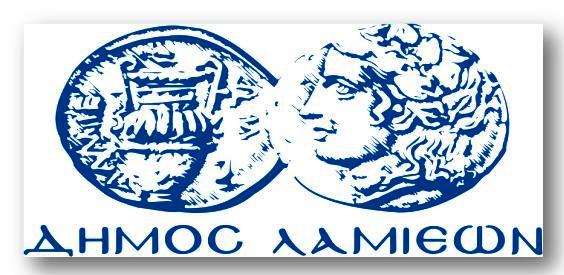 ΠΡΟΣ: ΜΜΕΔΗΜΟΣ ΛΑΜΙΕΩΝΓραφείου Τύπου& ΕπικοινωνίαςΛαμία, 3/12/2014